IEEE P802.11
Wireless LANsIEEE 802.11 Plenary Meeting – Session #188July 12th – 20th, 2021IEEE 802.11 Opening Plenary, Monday July 12th 2021Presiding chair: Dorothy Stanley (Hewlett Packard Enterprise) opened the meeting at 09:00 Eastern Daylight Time (EDT) and declared quorum for the session.2nd Vice-chair (VC2):		Robert Stacey		Intel Corporation1st Vice-chair (VC1):		Jon Rosdahl		QualcommSecretary:			Stephen McCann	Huawei Technologies Co., LtdThere are 467 voting members and 11 Ex Officio voters of IEEE 802.11*There were 455 people present in the meeting.*who ask to be recognized as such in the 802.11 voters list.Notices (11-21-0931r0 slide #3)Chair: Please note the information about the meeting decorum.Are there any members of the press present?None.IEEE Staff presentChristy BahnApprove/modify working group agenda (11-21-0930r3)This is a summary of the meeting today.  Please note the schedule for this session on the separate tab “Schedule”.Chair: I suggest we approve this agenda.Comment (C): TGbb would like to release their slot on Friday.Chair: ok.Move to approve the agenda 11-21-0930r3 for the Monday opening plenaryMoved: Marc Emmelmann, 2nd: Ian SherlockNo objection to approving by unanimous consentMay 2021 WG MinutesMove to approve the May 2021 WG minutes document 11-21-0674r1Moved: Stephen McCann, 2nd: Stuart KerryFollowing neither discussion nor dissent the minutes were approved by unanimous consent.New Attendees (11-21-0966r0 slide #4)Straw Poll:Are you a new attendee to IEEE 802.11?Yes: 28, No: 149There is a new members meeting on Tuesday July 13th at 09:00 ET.  This is a useful tutorial for those new members to learn about IEEE 802.11.Chair: You will require to attend 9 meetings this session to obtain your attendance credit.Call for essential Patents (11-21-0925r1)VC2: read out the current PatCom rules, and then called for essential patents information, as shown by:https://development.standards.ieee.org/myproject/Public/mytools/mob/patut.pdf There were no issues raised regarding the call for essential patents.There was no response to the call for essential patents.Participation and Attendance (11-21-0935r1)The slides about IEEE 802 meeting participation and IEEE SA copyright were also read.Expected participant behavior was also announced.VC2: Please note the slide about the valid abstain response in ballots and also all voting members’ obligations to respond to ballots.Announcements (11-21-0931r0)Liaisons (slide #4)Chair: There are 5 incoming liaisons:ITU-R WP5A re: M.2121 ITSITU-R WP5A re: M.1801-2ITU-R WP5A re: M.1450-5These are assigned to the ITU ad hoc groupITU-R WP 1A re: Light CommunicationsThis is assigned to TGbbETSI BRAN re: 5GHz channel accessThis is assigned to the Coex SCEC and standard board decisions (slides #5 and #6)Chair: The EC approved the items on the slides.Logistics and Key events/activitiesWorking group session documents (11-21-0931r0 slide #8)Joint meetings & reciprocal credit with IEEE 802 groups (slide #9)Reminder that there are topics relevant to IEEE 802.11 to be covered in IEEE 802.18, IEEE 802.19, IEEE 802.24, NENDICA and some of the other IEEE 802 groups.Reciprocal credit may also be given as indicated on the slides.Chair: Please remember to record your attendance for each meeting during this session.M3.3	 Other WG meeting plans (11-21-0963r1 slide #2)This slide shows information about other WG meetings, future meetings and logistics during this plenary.Please use the online schedule at the IEEE 802 website for the online meeting times during this plenary. It can be adjusted to show times in your own time zone (slide #5)Please remember to record your attendance for each slot during this plenary, using the IMAT tool: https://imat.ieee.org/802.11Audio Visual Etiquette (slide #7)VC1: Please remember this advice when you are presenting during online calls.Meeting Registration (slide #9)VC1: Please note that paid registration is required for this meeting. At the moment there are over 962 registered people for this July plenary.No questionsM3.7 Recording attendance (slide #10)VC1: Please note the rules about recording attendance at each IEEE 802.11 meeting during this plenary. I would like to remind you that require to attend 9 sessions this session to gain your attendance credit.Question (Q): What is the exact number of slots?Answer (A): 9Status of all groups (11-21-0931r0)Group summary (slide #12)Chair: This is a review of the current IEEE 802.11 groups.Sub-Group Officer Status (slide #16)Chair: Please note the changes to sub-group officers for this plenary. There are currently two open positions. I would like to acknowledge all the assistance from the volunteers mentioned on this slide.Summary of Ballots (slide #19)There have been three comment collections since the May 2021 meeting.Membership (11-21-0931r0 slide #22)These slides show the IEEE 802.11 membership numbers, by affiliation and whether members have been recently active.No questionsTimelinesAt the moment, there are no major changes to the timeline chart:https://www.ieee802.org/11/Reports/802.11_Timelines.htm No questionsGroup Summaries (11-21-0936r1)Special notes were mentioned for the following groups:Editors’ meeting and ANA (slides #3 & #4)There is an editors’ meeting later today at 16:00 ET, as per the online schedule. Other topics include the ANA status (11-11-0270r54).No questionsAANI SC (slide #5)There are two main items for this session:a) Complete technical content for the reply LS to WBA b) Progress/Complete 11-21/0013 – the Technical Report on InterworkingNo questionsARC SC (slide #7)There have been several teleconferences since the May 2021 meeting, basically discussing various architecture topics and 802.11be multi-link architecture options.Please note that there is some interest in revising the IEEE 802 architecture, possible starting in a new IEEE 802 ad hoc group.No questionsCoex SC (slide #9)This standing committee will now meet once this session.No questionsPAR SC (slide #10)There are 10 PARs for consideration this session.No questionsWNG (slide #11)There will no meeting this session.No questionsJTC1 SC (slide #12)There is 1 meeting during this session.No questionsREVme (slide #15)The objective for this session is to consider comments from the D0.0 comment collection.REVme D0.1 has been produced with the 802.11ax-2021 roll-in.No questionsTGay (slide #16)This task group has now finished its work and P802.11ay was approved by SASB in March 2021. There are no meetings this session.No questionsTGaz (slide #17)The group is working on resolving comments from Letter Ballot 253 on P802.11az D3.0.No questionsTGba (slide #19)This task group has now finished its work and P802.11ba was approved by SASB in March 2021. There are no meetings this session.No questionsTGbb (slide #20)The group is meeting several times during this session.The LC Optimized PHY will be discussed, possibly deciding to remove it and therefore update the PAR.No questions.TGbc (slide #21)The goals are to continue resolution of the comments received in the recent comment collection.No questionsTGbd (slide #23)The group wishes to hold a re-circulation letter ballot motion this session and therefore there are only 2 meetings this session.No questionsTGbe (slide #27)Drafts 1.0 and 1.01 have been published since the May 2021 meeting and a lot of comment resolutions have been completed. In addition, a draft co-existence assessment has also been produced.Q: When will the work for CC36 and CC37 be completed?A: March or May 2022TGbf (slide #30)There have been 7 teleconference calls since the May 2021 meeting on various topics.No questionsTGbh (slide #32)There are three meetings during this session.No questions.TGbi (slide #33)There are three meetings during this session.No questions.ITU ad-hoc (slide #34)There are 2 submissions that will be discussed during the single meeting this session.No questions.IEEE 802.18 Liaison (11-21-1055r0)This document shows the details of the IEEE 802.18 meetings this session and will meet twice.No questions.IEEE 802.19 Liaison (11-21-1091r1)This document shows the details of the IEEE 802.19 electronic plenary.No questions.Motion  (11-21-0631r0 slide #10)TGbd re-circChair: Robert Stacey will act as TGbd editor for this document.UnanimousC: I have produced D2.0 and this is now availableChair: Hopefully the re-circulation ballot can start later today.AoBChair: Please remember to record your attendance for this meeting. Please also remember to pay your registration fee for this session, if you have not already paid. Thank you.Q: Is TGbd planning to meet as scheduled?A: Yes, as TGbd still has to approve minutes and agree on some other logistical issues.RecessMeeting recessed at 10:41 EDT.Tuesday, July 20th 2021IEEE 802.11 Closing PlenaryCall to order at 09:00 Eastern Daylight Time (EDT) by Dorothy Stanley (HPE).264 people present in the meeting.Approve/modify working group agenda (11-21-0930r4)Chair: There have been some minor changes to the agenda since the opening plenary.Approve the agenda for the Tuesday meeting as shown in 11-21-0930r4Moved: Marc Emmelmann, 2nd: Al PetrickNo objection to approving by unanimous consent.Announcements (11-21-0932r0)Participation (slides #4 - #6)Please can you all remember to read this slide and understand that everyone is here as an individual subject matter expert.Call for Essential Patents (slide #7)This is the Call for Essential PatentsNo statementsNo questionsMeeting Decorum (slide #8)No questionsNext meeting and CAC meetings (slide #9)The next meeting of the IEEE 802.11 working group is from September 13th – 21st  2021 and will be an electronic meeting.Please be aware of the future chair’s committee meetings (CAC), the first one of which will be on August 4th 09:00 ET. Please note the deadline for the sub-group agendas.Sub-group minutesPlease note that sub-group minutes should be completed within 30 days from the close of this plenary.Letters of Assurance (LoA) (slide #10)Chair: please remember about the LoA requirements.There is one LoA request open at the moment.IEEE Store and ISO SC6 (slides #11 - #12)Chair: IEEE 802.11ay and IEEE 802.11ba will also be published throughout this summer.Press Releases (slide #13)There have been no recent press releases or blog statements since the May 2021 meeting.Public Visibility Standing Committee (slides #14 - #16)This IEEE 802 group is designed to increase the external visibility of IEEE 802.Treasury Report (ec-21-0130-00)VC1: This shows the treasurers’ report and is correct up to July 7th 2021.There have been some expenses which have been incurred and at the time of this report there was no income. However, the September 2021 IEEE 802 wireless interim will have a registration fee to assist with the funding of the treasury.No questionsFuture Venues Manager Report (ec-21-0025-07)VC1: This slide shows the current status of future venues as of July 7th 2021.The January 2022 is still planned to be in the Hilton Panama. The contract is still being negotiated at the moment.May 2023 and May 2024 are still open dates with no potential venue.Q: Regarding May 2023, could this still be Osaka Japan; do you have is any update?VC1: It’s still to be decided. There’s not been any recent update on that venue.September 2021 (slide #9)For September 2021, the registration page has been open since July 16th.November 2021There will be straw poll (ePoll) regarding whether people can attend the November 2021 plenary in August, as the worldwide COVID-19 situation may have improved a little more by then. The Canadian authorities may make some decisions about international travel from various countries from in mid-August to September. September 7th will be the day that the EC decide whether the November 2021 meeting will be online or face-to-face.Regarding the straw poll, there will be one about the November 2021 meeting and another one about the January 2022 meeting. These straw polls are just going to be inputs to a final decision for both meetings. The decision to go ahead with face-to-face meetings will also be based on other factors, not just the outcome of these straw polls.January 2022The IEEE 802 wireless chairs’ meeting will make a decision about the January 2022 IEEE 802 wireless interim meeting being an online meeting or face-to-face on September 1st.No questionsTimelinesUpdates will be made to the TGbc and TGbd timelines over the next few days.No questionsAttendance statistics (11-21-0938r1 slide #4)VC2: These slides are a summary of the attendance statistics and sub-group activities during this session.WG Committee Reports (11-21-0938r1)Editors (slide #10)Performed the 11az mandatory editorial check.The editorial style guide has been updated.A change to the ordering has been made to 11bc, 11bd and 11bb.No questionsAANI SC (slide #19)Progress on the “Interworking between 3GPP 5G network and WLAN” submission has been made. At the moment, the group has no opinion as to whether this report should be liaised back to the WBA.Later in this meeting, there will be a short review of some of the AANI output documents.No questionsARC SC (slide #25)The discussions about the TGbe architecture seems to be converging to a single solution.There is now some discussion at the IEEE 802 level to review some architecture issues within IEEE 802.No questionsCoex SC (slide #32)There were several presentations during the meeting.No questionsPAR SC (slide #35)The PAR SC met twice during this session to review 10 PARs/ICAID and will meet again on Thursday (as a normal teleconference) to review feedback.No questionsJTC1 SC (slide #37)11ay and 11ba will possibly enter the PSDO process shortly.No questionsREVme (slide #43)This session was spent resolving comments from CC35.11ax has been rolled in to REVme D0.1.11ay will be merged in around early September 2021.There are no changes to the timeline.No questionsTGaz (slide #46)The TG passes a motion to start a re-circulation ballot on D4.0Chair: Regarding the schedule on slide #49, the formation of the SA Ballot pool will be open shortly. The pool is open from mid-July to mid-August. You should all have received an email about this.No questionsTGbb (slide #52)A D0.6 has been agreed this session and a new timeline has also been agreed.In addition a PAR modification has been suggested to limit some of the requirements on the project.No questionsTGbc (slide #56)129 comments have been approved this session together with many discussions about the architecture.It is hoped that a D2.0 re-circulation letter ballot can possibly start in September 2021.No questionsTGbd (slide #62)There was a motion this session, at the working group opening plenary, to approve an 11bd D2.0 re-circulation letter ballot. Therefore there was only 1 meeting of TGbd itself during this session.No questionsTGbe (slide #67)There were 4 conference calls during this session.Approved the creation of 11be D1.1, expected by July 31st 2021.Q: There is a typo on slide #2. It should be D1.1, not D1.0No questionsTGbf (slide #72)There were 3 meetings during this session.Interesting discussions about radar issues.The SFD is being developed.No questionsTGbh (slide #77)There is a new TGbh editor.There was a liaison from the WBA that was discussed.No questionsTGbi (slide #84)The discussion about use cases continued during the session. There is a brainstorming document that is being worked on.No questionsITU ad-hoc (slide #88)There was one meeting during the session that reviewed two submissions.No questionsLiaison Reports (11-21-0938r1)Wi-Fi Alliance (slide #91)There is a new Wi-Fi 7 program based on 11be.No questionsIETF (slide #95)There are still ongoing IETF-IEEE 802 coordination calls. The last one was in June 2021.The next virtual meeting will be from July 24-30th 2021.Q: Regarding the IPwave slide, I don’t think 802.11 has a code point for 802.11-OCB.A: This is IEEE 802.11p definition and means “Outside the context of a BSS”.Q: Also regarding the same slide, I don’t think 11bd is the correct place to mention RFC 8691, as it doesn’t reference IPv6.No questionsIEEE 1609 (slide #113)IEEE 1609 provides a light weight middle layer between 802.11p/bd and upper layers.There is a good working relationship between IEEE 1609 and IEEE 802.11bd.No questionsWorking Group Motions (Old Business) (11-21-0966r3)802.11-2020 comments liaison to ISO (slide #7)The IEEE 802.11 WG recommends to the IEEE 802 EC that the material in 11-21-1039-03 be liaised to ISO/IEC JTC1/SC6 as a response to comments on IEEE Std 802.11-2020 during the 60-day ballot under the PSDO agreement with ISO.Moved by Andrew Myles, 2nd: Dan HarkinsResult: Yes: 106, No: 0, Abstain: 22 (Motion passes)TGaz re-circulation ballot (slide #7) Having approved comment resolutions for all of the comments received from LB253 on P802.11az D3.0 as contained in document 11-21-0258r8,•             Instruct the editor to prepare P802.11az D4.0 incorporating these resolutions and,•             Approve a 15 day Working Group Recirculation Ballot asking the question “Should P802.11az D4.0 be forwarded to SA Ballot?”Jonathan Segev on behalf of TGazNo objection to approving by unanimous consent.[TGaz result: Yes: 19, No: 0, Abstain: 6]TGbb PAR modification (slide #8)Believing that the PAR modification contained in the document referenced below meets IEEE-SA guidelines,Request that the PAR modification contained in 11-21-1157r0 be posted to the IEEE 802 Executive Committee (EC) agenda for WG 802 preview and EC approval to submit to NesComNikola Serafimovski on behalf of TGbb, 2nd: Harry BinsResult: Yes: 100, No: 2, Abstain: 34 (Motion passes)[TGaz result: Unanimous consent]BreakChair: At this point we will have a 5 minute recess11ay Awards (11-21-1024r0)This document contains a list of people who contributed to the TGay project which will result in IEEE Std 802.11ay-2021 due to be published later this month.Chair: Congratulations to all people mentioned in this document and thank you for all your hard work.C: I would like to thank Edward Au for his great leadership through the 802.11ay project.C: I would also like to thank everyone in the 802.11ay project that came out of the original NG60 study group about 6 years ago. In addition, thanks to everyone else in the IEEE 802.11 working group and IEEE staff for all their help.AANI Draft liaison response to the WBA (11-21-1198r1)This is a draft liaison response to the WBA that the AANI SC has been working on during this session. The topics include IEEE 802.11 QoS and how 5G QoS could be possibly mapped.This presentation is to inform all members about this ongoing work.Chair: Please review these documents so that they can be finalized in the September 2021 interim meeting.No questionsWireless Chairs Meeting (11-21-0932r0 slide #16)The next meeting will be on August 4th at 15:00 ET.Next Meeting (11-21-0932r0 slide #17)The proposed date of the next IEEE 802.11 meeting is September 13th – 21st, 2021.  Please note that there is a registration fee for that meeting.There is also a Wireless Chairs’ Opening meeting on Friday September 10th.IEEE ComSoc WLAN Edition (11-21-0932r0 slide #18)Please refer to this link regarding a future IEEE ComSoc WLAN edition about the recent and future evolution of Wi-Fi.If you are interested in contributing towards this magazine, please look at this link.The contribution deadline is September 15.No questionsAny other Business (AoB)Chair: Please remember to record your attendance for this meeting and also to pay your registration fee if you have not already done so.AdjournmentHaving completed the agenda, the chair announced that the meeting was adjourned at 11:27 EDT.Annex A: Attendance & AffiliationAnnex B : Working Group OfficersWorking GroupStanding CommitteesTask GroupsStudy Groups (SG) & Topic Interest Groups (TIG)Ad-Hoc Groups (AHG)Liaison Officials to non-IEEE 802 organizationsLiaison Officials to IEEE 802 organizationsAnnex C : MinutesThis Annex contains references to all IEEE 802.11 SC/TG/SG & Ad Hoc Committee (AHC) minutes from this meeting.  Please note that they are NOT subject to the approval of these minutes, but are confirmed and approved by their individual group in the opening meeting at their next session.Annex D : Revisions and Standards Pipeline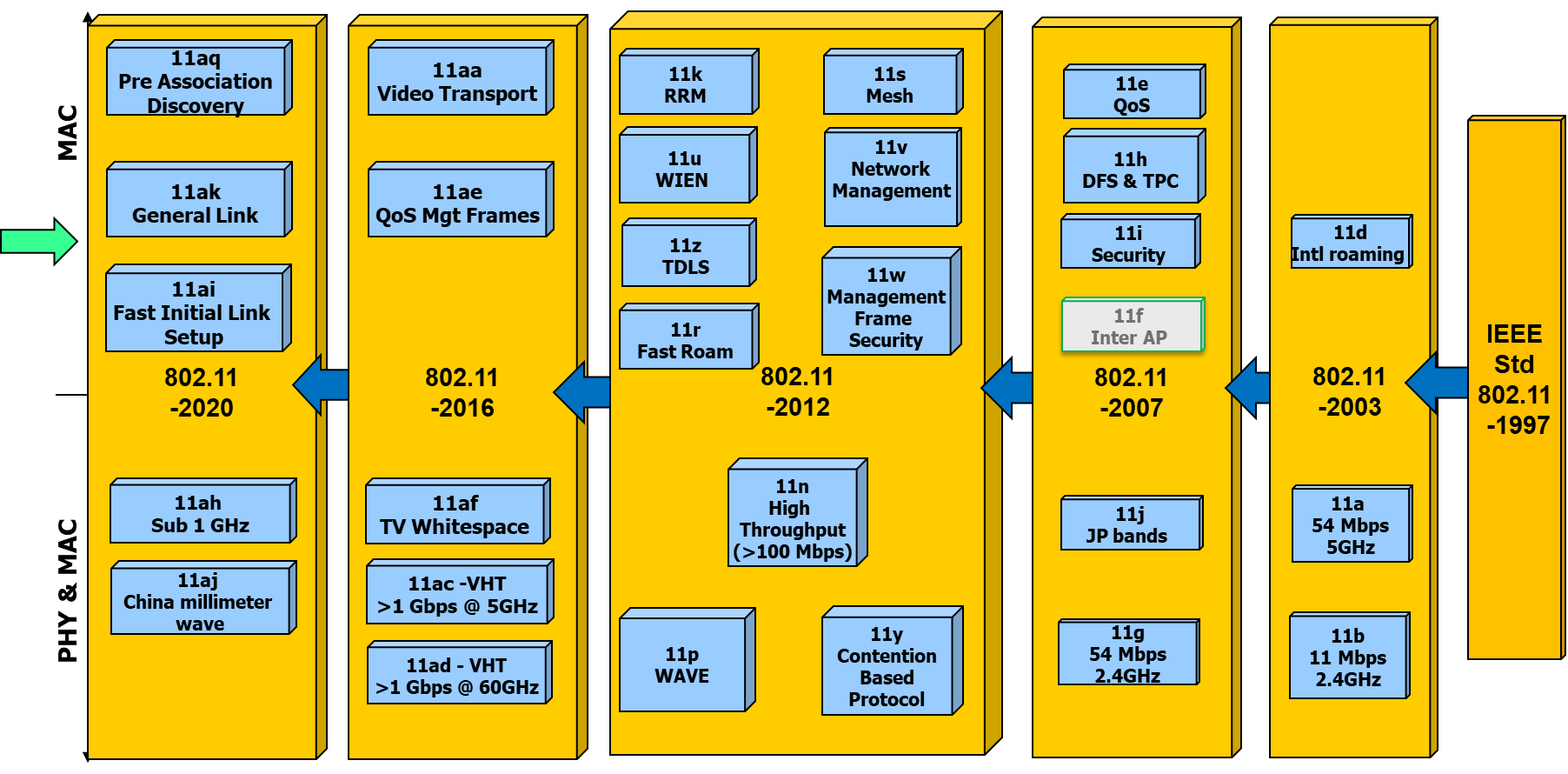 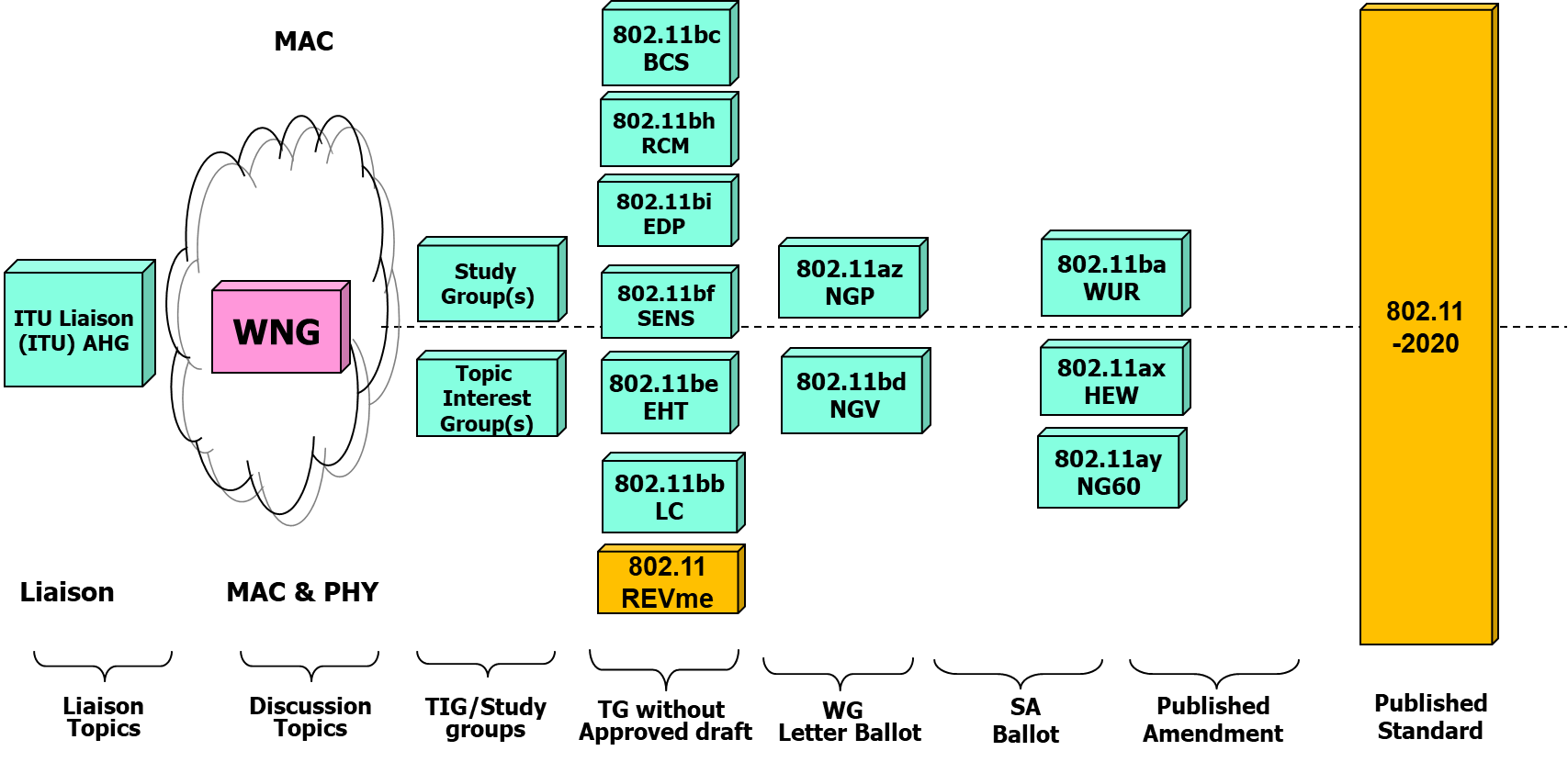 IEEE 802.11 Standards PipelineEnd.Minutes of the IEEE P802.11 Full Working GroupMinutes of the IEEE P802.11 Full Working GroupMinutes of the IEEE P802.11 Full Working GroupMinutes of the IEEE P802.11 Full Working GroupMinutes of the IEEE P802.11 Full Working GroupDate:  2021-07-23Date:  2021-07-23Date:  2021-07-23Date:  2021-07-23Date:  2021-07-23Author(s):Author(s):Author(s):Author(s):Author(s):NameCompanyAddressPhoneemailStephen McCannHuawei Technologies Co., LtdSouthampton, UKstephen.mccann@ieee.org NameAffiliationAttended >= 75%?StatusAbdelaal, RanaBroadcom CorporationTRUEVoterAbidRabbu, Shaima'Istanbul Medipol University; VestelTRUEVoterAbouelseoud, MohamedSony CorporationTRUEVoterAboulmagd, OsamaHuawei Technologies Co., LtdTRUEVoterAbushattal, AbdelrahmanIstanbul Medipol University; VestelTRUEVoterAdachi, TomokoTOSHIBA CorporationTRUEVoterAdhikari, ShubhodeepBroadcom CorporationTRUEVoterAgarwal, PeyushBroadcom CorporationTRUEVoterAgrawal, abhishekON SemiconductorFALSEVoterAgrawal, SandeepCentre for Development of Telematics (C-DoT)TRUEVoterAhmad, TufailKoc UniversityFALSENon-VoterAio, KosukeSony CorporationFALSEVoterAjami, Abdel KarimQualcomm IncorporatedTRUEAspirantAkhmetov, DmitryIntel CorporationTRUEVoterAl Falujah, IyadON SemiconductorTRUEPotential VoterAldana, CarlosFacebookTRUEVoterAlexander, DannyIntel CorporationTRUEVoterAllegue Martinez, MichelAerial Technologies Inc.TRUEVoterAlpert, YaronTexas Instruments Inc.TRUEAspirantAmalladinne, VamsiQualcomm IncorporatedTRUEAspirantAmbede, AbhishekEricsson ABTRUEVoterAn, Song-HaurINDEPENDENTTRUEVoterAndersdotter, AmeliaNone - Self-fundedTRUEVoterAnsley, CarolCox Communications Inc.TRUEVoterAnwyl, GaryMediaTek Inc.TRUEVoterArlandis, DiegoMaxlinear CorpTRUEVoterArregui, AntonioMaxlinearTRUEVoterAsai, YusukeNTTTRUEVoterAshfaq, Bismillah NasirFord Otosan, Istanbul, TurkeyFALSENon-VoterAsterjadhi, AlfredQualcomm IncorporatedTRUEVoterAu, Kwok ShumHuawei Technologies Co., LtdTRUEVoterAu, OscarOrigin WirelessTRUEVoterAuluck, VijaySelfTRUEVoterAvallone, StefanoUniversity of NapoliTRUEAspirantAvital, ZivMaxLinearTRUEVoterAwater, GeertQualcomm IncorporatedTRUEVoterAygul, MehmetVestelTRUEVoterB, Hari RamNXP SemiconductorsTRUEVoterBadenes, AgustinMaxlinear CorpTRUEVoterBaek, SunHeeLG ELECTRONICSTRUEVoterBahn, ChristyIEEE STAFFFALSEAspirantBaik, EugeneQualcomm IncorporatedTRUEVoterBajko, GaborMediaTek Inc.TRUEVoterBanerjea, RajaQualcomm IncorporatedTRUEVoterBankov, DmitryIITP RASTRUEVoterbaron, stephaneCanon Research Centre FranceTRUEVoterBarr, DavidMaxLinearTRUEVoterBatra, AnujApple, Inc.TRUEVoterBaykas, TuncerKadir Has University, Hyperion TechnologiesTRUEVoterBECHADERGUE, BastienOLEDCOMMFALSEVoterBeg, ChrisCognitive Systems Corp.TRUEVoterBei, JianweiNXP SemiconductorsTRUEVoterBen Arie, YaronToga networks (a huawei company)TRUEVoterBerens, FriedbertFBConsulting SarlTRUEVoterBerger, ChristianNXP SemiconductorsTRUEVoterBerkema, AlanHP Inc.TRUEVoterBerner, StephanPureLiFiTRUEVoterBhandaru, NehruBroadcom CorporationTRUEVoterBims, HarryBims Laboratories, Inc.TRUEVoterBlandino, SteveNational Institute of Standards and TechnologyFALSENon-VoterBluschke, AndreasSignifyTRUEVoterBober, LennertFraunhofer Heinrich Hertz InstituteTRUEVoterBoldy, DavidBroadcom CorporationTRUEVoterBouchet, OlivierOrangeTRUEVoterBravo, DanielIntel CorporationTRUEVoterBredewoud, AlbertBroadcom CorporationTRUEVoterCanchi, RadhakrishnaKyocera International IncTRUEVoterCao, RuiNXP SemiconductorsTRUEVoterCariou, LaurentIntel CorporationTRUEVoterCarney, WilliamSony Group CorporationTRUEVoterCavalcanti, DaveIntel CorporationTRUEVoterCHAN, YEEFacebookTRUEVoterChang, Chen-YiMediatekTRUEAspirantChaplin, ClintSelfFALSEExOfficioChayat, NaftaliVayyar ImagingTRUEVoterChemrov, KirillIITP RASTRUEAspirantChen, ChaoliangiComm SemiconductorTRUEPotential VoterChen, ChengIntel CorporationTRUEVoterChen, Cheng-MingQualcomm IncorporatedTRUEVoterChen, EvelynEricsson ABTRUEVoterchen, jindouHuawei Technologies Co., LtdTRUEVoterChen, NaSelfTRUEVoterChen, XiaogangIntel CorporationTRUEVoterCheng, PaulMediaTek Inc.TRUEVotercheng, phoebeMediaTek Inc.TRUEAspirantCheng, XilinNXP SemiconductorsTRUEVoterCHERIAN, GEORGEQualcomm IncorporatedFALSEVoterChiang, JamesMediaTek Inc.TRUEAspirantChitrakar, RojanPanasonic Asia Pacific Pte Ltd.TRUEVoterChiu, Lin-KaiMediaTek Inc.TRUEAspirantChiu, WenHsienMediaTek Inc.FALSENon-VoterCho, HanbyeogElectronics and Telecommunications Research Institute (ETRI)FALSENon-VoterCho, HangyuLG ELECTRONICSFALSEVoterChoi, JinsooLG ELECTRONICSTRUEVoterChoo, SeunghoSenscomm Semiconductor Co., Ltd.TRUEVoterChu, LiwenNXP SemiconductorsTRUEVoterCHUN, JINYOUNGLG ELECTRONICSTRUEVoterChung, BruceRealtek Semiconductor Corp.TRUEVoterChung, ChulhoSAMSUNGTRUEVoterCiochina, DanaSony CorporationFALSEVoterCoffey, JohnRealtek Semiconductor Corp.TRUEVoterCordeiro, CarlosIntel CorporationTRUEVoterCortes, DianaGoogleTRUEAspirantCosta, D.NelsonPeraso Technologies IncorporatedTRUEVoterda Silva, ClaudioIntel CorporationTRUEVoterDalgic, OmerSUPSIFALSENon-VoterDas, DibakarIntel CorporationTRUEVoterDas, SubirPerspecta Labs IncTRUEExOfficioDash, DebashisApple, Inc.TRUEVoterDauphinee, LeonardMAXLINEAR INCTRUEVoterDavies, RobertSignifyTRUEVoterde Vegt, RolfQualcomm IncorporatedTRUEVoterDeLaOlivaDelgado, AntonioInterDigital, Inc.TRUEVoterDerham, ThomasBroadcom CorporationTRUEVoterDi Taranto, RoccoEricsson ABTRUEVoterDing, BaokunHuawei Technologies Co., LtdTRUEVoterDing, YanyiPanasonic corporationTRUEVoterDogukan, AliVestelTRUEVoterDong, mingjieHuawei Technologies Co., LtdTRUEAspirantDong, XiandongXiaomi Inc.TRUEVoterDu, RuiHuawei Technologies Co., LtdTRUEVoterDu, ZhenguoHuawei Technologies Co., LtdTRUEVoterDuan, RuchenSAMSUNGTRUEVoterEcclesine, PeterCisco Systems, Inc.TRUEVoterEdgar, RichardImagination Technologies Ltd.TRUEVoterEitan, AlecsanderQualcomm IncorporatedTRUEVoterElSherif, AhmedQualcomm IncorporatedTRUEVoterEmmelmann, MarcSelf Employed / Koden-TI / Fraunhofer FOKUSTRUEVoterErceg, VinkoBroadcom CorporationTRUEVoterErell, AssafVayyar Imaging Ltd.TRUEVoterFang, JuanIntel CorporationTRUEVoterFang, YonggangMediaTek Inc.TRUEVoterfeng, ShulingMediaTek Inc.TRUEVoterFeng, XiangKeysight TechnologiesTRUEVoterFerruz, DavidMaxlinear CorpTRUEVoterFischer, MatthewBroadcom CorporationFALSEVoterFletcher, PaulSamsung Cambridge Solution CenterTRUEVoterFonseca, DayrenePhD student at IMDEA Networks Institute, Madrid Spain; University Carlos III of Madrid, Leganes, SpaFALSENon-VoterFuruichi, ShoSony Group CorporationTRUEVoterGan, MingHuawei Technologies Co., LtdFALSEVoterGanwani, VijayNXP SemiconductorsTRUEVoterGarg, LalitBroadcom CorporationTRUEVoterGenoves Guzman, BorjaIMDEA Networks InstituteFALSENon-VoterGhaderipoor, AlirezaMediaTek Inc.TRUEVoterGhosh, ChittabrataFacebook, Inc.TRUEVoterGidvani, RaviSAMSUNGTRUEVoterGodbole, sachinBroadcom CorporationTRUEPotential VoterGodfrey, TimElectric Power Research Institute, Inc. (EPRI)FALSEExOfficioGong, BoHuawei Technologies Co., LtdTRUEVoterGoodall, DavidMorse MicroFALSENon-VoterGOTO, FumihideDENSOTRUEVoterGrandhe, NiranjanNXP SemiconductorsTRUEVoterGrigat, MichaelDeutsche Telekom AGTRUEVoterGu, XiangxinUNISOCTRUEPotential VoterGUIGNARD, RomainCanon Research Centre FranceTRUEVoterGuntupalli, LakshmikanthEricsson ABTRUEVoterGuo, YuchenHuawei Technologies Co., LtdTRUEVoterGupta, RaghvendraBroadcom CorporationTRUEAspirantGutema, TilahunThe University of EdinburghFALSENon-VoterHaasz, JodiIEEE Standards Association (IEEE-SA)FALSENon-VoterHaider, Muhammad KumailFacebookTRUEVoterHall, RobertCarrier corporationTRUEVoterHamilton, MarkRuckus/CommScopeTRUEVoterHAN, CHONGpureLiFiTRUEVoterHan, JonghunSAMSUNGTRUEVoterHAN, XiaoHuawei Technologies Co., LtdTRUEVoterHan, ZhiqiangZTE CorporationTRUEVoterHandte, ThomasSony CorporationTRUEVoterHansen, ChristopherCovariant CorporationTRUEVoterHarkins, DanielHewlett Packard EnterpriseTRUEVoterHarrison, EdwardAnritsu CompanyTRUEVoterHart, BrianCisco Systems, Inc.TRUEVoterHaskou, AbdullahInterDigital, Inc.TRUEVoterHawkes, PhilipQualcomm IncorporatedFALSENon-VoterHenry, JeromeCisco Systems, Inc.TRUEVoterHernandez, MarcoNational Institute of Information and Communications Technology (NICT)TRUEPotential VoterHiertz, GuidoEricsson GmbHFALSEVoterHirata, RyuichiSony Group CorporationTRUEVoterHo, DuncanQualcomm IncorporatedTRUEVoterHolcomb, JayItron Inc.FALSEExOfficioHsieh, Hung-TaoMediaTek Inc.TRUEVoterHsu, Chien-FangMediaTek Inc.TRUEVoterHsu, MengtaMediatekTRUEAspirantHsu, MengtaMediatekFALSENon-VoterHu, ChunyuFacebookTRUEVoterHu, MengshiHuawei Technologies Co., LtdTRUEVoterHu, ShengquanMediaTek Inc.FALSENon-VoterHUANG, CHIHANMediaTek Inc.TRUEAspirantHuang, GuogangHuawei Technologies Co., LtdTRUEVoterHuang, LeiGuangdong OPPO Mobile Telecommunications Corp.,LtdTRUEVoterHuang, Po-KaiIntel CorporationTRUEVoterHurtarte, JeorgeTeradyne, Inc.TRUEVoterHwang, Sung HyunElectronics and Telecommunications Research Institute (ETRI)TRUEAspirantIbrahim, AhmedSamsung Research AmericaTRUEAspirantIbrahim, MostafaSAMSUNGTRUEVoterIkegami, TetsushiMeiji UniversityTRUEVoterInoue, YasuhikoSelfTRUEVoterIranzo, SalvadorMaxLinear CorpTRUEVoterIzquierdo, EduardoMaxlinear CorpTRUEVoterJamalabdollahi, MohsenCisco Systems, Inc.FALSENon-VoterJang, InsunLG ELECTRONICSTRUEVoterJeffries, TimothyFuturewei TechnologiesTRUEVoterJeon, EunsungSAMSUNG ELECTRONICSTRUEVoterJi, ChenheHuawei Technologies Co., LtdTRUEVoterJia, JiaHuawei Technologies Co., LtdTRUEVoterjiang, fengApple Inc.TRUEVoterJiang, JinjingApple, Inc.TRUEVoterJianxun, XuTP-Link Corporation LimitedTRUEAspirantJoh, HanjinKT Corp.TRUEAspirantJones, AllanActivisionTRUEVoterJones, Vincent Knowles IVQualcomm IncorporatedTRUEVoterJung, hyojinHyundai Motor CompanyFALSENon-VoterJUNG, MYUNG CHEULKEA (Korea Electronics Association)TRUEVoterJungnickel, VolkerFraunhofer Heinrich Hertz InstituteFALSEVoterKadampot, Ishaque AsharQualcomm IncorporatedTRUEVoterKain, CarlUSDOT; Noblis, Inc.TRUEVoterKakani, NaveenQualcomm IncorporatedTRUEVoterkamath, ManojBroadcom CorporationFALSEVoterKamel, MahmoudInterDigital, Inc.TRUEVoterKandala, SrinivasSAMSUNGTRUEVoterKang, HaoHuaMediaTek Inc.TRUEAspirantKANG, Kyu-MinElectronics and Telecommunications Research Institute (ETRI)TRUEVoterKang, SugbongApple, Inc.TRUEVoterKasher, AssafQualcomm IncorporatedTRUEVoterKedem, OrenMaxLinearTRUEPotential VoterKennedy, RichardIEEE member / Self EmployedTRUEPotential VoterKenney, JohnTOYOTA InfoTechnology Center U.S.A.TRUEVoterKerry, StuartOK-Brit; SelfTRUEVoterKhorov, EVGENYIITP RASTRUEVoterKim, JeongkiSelfTRUEVoterKim, Myeong-JinSAMSUNGTRUEVoterkim, namyeongLG ELECTRONICSTRUEVoterKim, Sang GookLG ELECTRONICSTRUEVoterKim, SanghyunWILUS Inc.TRUEVoterKim, SooIEEE Standards Association (IEEE-SA)FALSENon-VoterKim, WonjungLG UplusFALSENon-VoterKim, YonghoKorea National University of TransportationTRUEVoterKim, YouhanQualcomm IncorporatedTRUEVoterKishida, AkiraNippon Telegraph and Telephone Corporation (NTT)TRUEVoterKitazawa, ShoichiMuroran ITTRUEVoterKlein, ArikHuawei Technologies Co., LtdTRUEVoterKlimakov, AndreyHuawei Technologies Co., LtdTRUEVoterKNECKT, JARKKOApple, Inc.TRUEVoterKo, GeonjungWILUS InstituteTRUEVoterKondo, YoshihisaAdvanced Telecommunications Research Institute International (ATR)TRUEVoterKoundourakis, MichailSamsung Cambridge Solution CentreTRUEPotential VoterKozarev, AleksandraMaxLinear CorpTRUEVoterKrieger, AnnUS Department of DefenseFALSENon-VoterKumar, ManishNXP SemiconductorsTRUEVoterKuo, Chih-ChunMediaTek Inc.TRUEAspirantKureev, AlekseyIITP RASTRUEVoterKwak, Jin-SamWILUS Inc.TRUEVoterLal, KunalSynaptics IncorporatedTRUEAspirantLalam, MassinissaSAGEMCOM SASTRUEVoterLan, ZhouBroadcom CorporationTRUEVoterLanante, LeonardoKyushu Institute of TechnologyTRUEAspirantLansford, JamesQualcomm Incorporated; University of Colorado at BoulderTRUEVoterLee, Hong WonLG ELECTRONICSTRUEPotential VoterLee, Hyeong HoNetvision Telecom Inc.TRUEVoterLee, Jae SeungElectronics and Telecommunications Research Institute (ETRI)TRUEVoterLee, NancySignifyTRUEVoterLee, RichardR Lee AssociatesFALSENon-VoterLee, WookbongSAMSUNGTRUEVoterLepp, JamesNone - Self-fundedTRUEVoterLevitsky, IlyaIITP RASTRUEVoterLevy, JosephInterDigital, Inc.TRUEVoterLi, BoNorthwestern Polytechnical UniversityTRUEVoterLi, GuoqingFacebookTRUEVoterLi, JialingQualcomm Technologies, Inc.TRUEVoterLi, QinghuaIntel CorporationTRUEVoterLi, YanZTE CorporationFALSENon-VoterLi, YanchunHuawei Technologies Co., LtdTRUEVoterLi, YiqingHuawei Technologies Co., LtdTRUEVoterli, yunZTE CorporationFALSENon-VoterLi, YunboHuawei Technologies Co., LtdTRUEVoterLim, Dong GukLG ELECTRONICSTRUEVoterlim, taesungLG ELECTRONICSTRUEPotential VoterLin, Hsin-DeMediaTek Inc.TRUEAspirantLin, WeiHuawei Technologies Co., LtdTRUEVoterLin, ZinanInterDigital, Inc.TRUEPotential VoterLindskog, ErikSAMSUNGTRUEVoterLIU, CHENCHENHuawei Technologies Co., LtdFALSEVoterLiu, Der-ZhengRealtek Semiconductor Corp.TRUEVoterLiu, JianfeiHuawei Technologies Co., LtdTRUEVoterLiu, JianhanMediaTek Inc.TRUEVoterLiu, YingNXP SemiconductorsTRUEPotential VoterLiu, YongApple, Inc.TRUEVoterLoginov, VyacheslavIITP RASTRUEVoterLopez, MiguelEricsson ABTRUEVoterLorgeoux, MikaelCanon Research Centre FranceTRUEVoterLou, HanqingInterDigital, Inc.TRUEVoterLou, Hui-LingNXP SemiconductorsTRUEVoterLu, KaiyingMediaTek Inc.TRUEVoterLu, LiumingGuangdong OPPO Mobile Telecommunications Corp.,LtdTRUEVoterLU, YuxinHuawei Technologies Co., LtdTRUEPotential VoterLumbatis, KurtCommScope, Inc.TRUEPotential VoterLuo, ChaomingBeijing OPPO telecommunications corp., ltd.TRUEVoterLv, LilyHuawei Technologies Co., LtdTRUEVoterLyakh, MikhailON SemiconductorTRUEPotential VoterMa, LiMediaTek Inc.TRUEVoterMa, MengyaoHuawei Technologies Co., LtdTRUEVoterMadpuwar, GirishBroadcom CorporationTRUEVoterMajlesein, BehnazLightBeeFALSENon-VoterMalichenko, DmitriiON SemiconductorTRUEAspirantMalinen, JouniQualcomm IncorporatedTRUEVoterMano, HiroshiKoden Techno Info K.K.TRUEVoterMarks, RogerEthAirNet AssociatesFALSEExOfficioMartinez Vazquez, MarcosMaxLinear CorpTRUEVoterMax, SebastianEricsson ABTRUEVoterMazor, NadavVayyar LtdFALSEAspirantMcCann, StephenHuawei Technologies Co., LtdTRUEVoterMcconnell, Raybluwireless technologyFALSEVoterMedda, DanieleInternational Hellenic UniversityTRUEAspirantMehrnoush, MortezaFacebookTRUEVoterMELZER, EzerToga Networks, a Huawei companyTRUEVoterMemisoglu, EbubekirIstanbul Medipol University; VestelTRUEVoterMerlin, SimoneQualcomm IncorporatedTRUEVoterMinotani, JunPanasonic CorporationTRUEVoterMir, Muhammad Sarmad ShahabIMDEA Networks Institute, Madrid, Spain; University Carlos III (UC3M), Leganes, SpainFALSENon-VoterMirfakhraei, KhashayarZekuTRUEVoterMoelker, Dignus-JanBroadcom CorporationFALSEVoterMohanty, BibhuQualcomm IncorporatedTRUEVotermolev shteiman, arkadyZeku Inc.TRUEAspirantMonajemi, PooyaCisco Systems, Inc.TRUEVoterMontemurro, MichaelHuawei Technologies Co., LtdTRUEVoterMontreuil, LeoBroadcom CorporationTRUEVoterMoon, JuseongKorea National University of TransportationTRUEVoterMorioka, HitoshiSRC SoftwareTRUEVoterMotozuka, HiroyukiPanasonic CorporationTRUEVoterMurti, WisnuSeoulTechTRUEVoterMyles, AndrewCisco Systems, Inc.TRUEVoterNagai, YukimasaMitsubishi Electric CorporationTRUEVoternagata, kengoNippon Telegraph and Telephone Corporation (NTT)TRUEVoterNaik, GaurangQualcomm IncorporatedTRUEPotential VoterNakano, HirokiCAHI Corporation; Kyoto UniversityTRUEVoterNam, JunyoungQualcomm IncorporatedTRUEVoterNamboodiri, VamadevanSAMSUNG ELECTRONICSTRUEPotential VoterNandagopalan, SAI SHANKARInfineon TechnologiesTRUEVoterNaribole, SharanApple, Inc.TRUEVoterNassiri Toussi, KarimBroadcom CorporationTRUEVoterNayak, PeshalSamsung Research AmericaTRUEAspirantNezou, PatriceCanon Research Centre FranceTRUEVoterNg, Boon LoongSamsung Research AmericaTRUEPotential VoterNgo, KienPalermo University; VTT Technical Research Centre of FinlandTRUEAspirantNguyen, AnU.S. Department of Homeland SecurityFALSEVoterNikolich, PaulSAMSUNGFALSEExOfficioNoh, YujinSenscommTRUEVoterOh, Hyun SeoElectronics and Telecommunications Research Institute (ETRI)FALSEVoterOkada, HirakuNagoya UniversityTRUEVoterOmar, HassanHuawei Technologies Co., LtdTRUEVoterOrr, StephenCisco Systems, Inc.TRUEVoterOuchi, MasatomoCanonTRUEVoterOyama, SatoshiAssociation of Radio Industries and Businesses (ARIB)TRUEVoterOzbakis, BasakVESTEL Electronics Corp.TRUEVoterOzpoyraz, BurakVestelFALSEAspirantOzyurt, AhmetPhD StudentFALSENon-VoterPalayur, SajuMaxlinear IncTRUEVoterPalm, StephenBroadcom CorporationTRUEVoterPANG, KUNHonor Device Co., Ltd.FALSENon-VoterPare, ThomasMediaTek Inc.TRUEVoterParekh, JatinArista Networks, Inc.TRUEVoterPark, EunsungLG ELECTRONICSTRUEVoterPark, MinyoungIntel CorporationTRUEVoterParsons, GlennEricsson ABTRUEExOfficioPatil, AbhishekQualcomm IncorporatedTRUEVoterPatwardhan, GauravHewlett Packard EnterpriseTRUEVoterPeng, RonnyMediaTek Inc.TRUEAspirantPerahia, EldadHewlett Packard EnterpriseTRUEVoterPerez, DanIEEE SA STAFFFALSENon-VoterPetranovich, JamesViaSat, Inc.TRUEVoterpetrick, AlbertJones-Petrick and Associates, LLC.TRUEVoterPetry, BrianBroadcom CorporationTRUEVoterPirhonen, RikuNXP SemiconductorsTRUEVoterPorat, RonBroadcom CorporationTRUEVoterPrabhakaran, DinakarBroadcom CorporationTRUEVoterPuducheri, SrinathBroadcom CorporationTRUEVoterPulikkoonattu, RethnakaranBroadcom CorporationTRUEVoterPushkarna, RajatPanasonic Asia Pacific Pte Ltd.TRUEVoterQi, EmilyIntel CorporationTRUEVoterRafique, SairaIstanbul Medipol University; VestelTRUEVoterRai, KapilQualcomm IncorporatedTRUEVoterRaissinia, AlirezaQualcomm IncorporatedTRUEVoterRatnam, VishnuSamsung Research AmericaTRUEAspirantRedlich, OdedHuawei Technologies Co., LtdTRUEVoterRege, KiranPerspecta LabsTRUEVoterRegev, DrorToga Networks (a Huawei Company)TRUEVoterREICH, MORHuawei Technologies Co., LtdTRUEVoterRezk, MeriamQualcomm IncorporatedTRUEVoterRiegel, MaximilianNokiaTRUEVoterRison, MarkSamsung Cambridge Solution CentreTRUEVoterRoder, PatriciaIEEE Standards Association (IEEE-SA)FALSENon-VoterRolfe, BenjaminBlind Creek AssociatesTRUEVoterRosdahl, JonQualcomm Technologies, Inc.TRUEVoterRoy, SayakNXP SemiconductorsTRUEVoterRyu, KiseonOfinnoTRUEAspirantSahoo, AnirudhaNational Institute of Standards and TechnologyFALSENon-VoterSakoda, KazuyukiSony CorporationTRUEVoterSalem, MohamedHuawei Technologies Co., LtdTRUEVoterSalman, HanadiIstanbul Medipol University; VESTELTRUEVoterSambasivan, SamAT&TTRUEVoterSand, StephanGerman Aerospace Center (DLR)TRUEVoterSandhu, ShivrajQualcomm IncorporatedTRUEVoterSarikaya, BehcetIEEE Member / Self EmployedFALSENon-VoterSato, NaotakaSony Group CorporationTRUEVoterSatrasala, RajeshwariNXP SemiconductorsTRUEAspirantSchelstraete, SigurdMaxlinearTRUEVoterSchiessl, SebastianApple, Inc.TRUEVoterSchmidhammer, MartinGerman Aerospace Center (DLR)TRUEVoterScott, AndyNCTATRUEVoterSedin, JonasEricsson ABTRUEVoterSegev, JonathanIntel CorporationTRUEVoterSeok, JosephSelfTRUEAspirantSeok, YonghoMediaTek Inc.TRUEVoterSerafimovski, NikolapureLiFiTRUEVoterSethi, AnkitNXP SemiconductorsTRUEVoterSevin, JulienCanon Research Centre FranceTRUEVoterShafin, RubayetSamsung Research AmericaTRUEPotential VoterShah, KunalItron Inc.TRUEVoterShalom, HaiGoogleFALSENon-VoterShellhammer, StephenQualcomm IncorporatedTRUEExOfficioSherlock, IanTexas Instruments Inc.TRUEVoterShilo, ShimiHuawei Technologies Co., LtdTRUEVoterSingh, JagdeepToshiba of Europe Ltd.FALSENon-VoterSinn, UlrichSiemens AGTRUEVoterSmith, GrahamSR TechnologiesTRUEVoterSolaija, Muhammad SohaibIstanbul Medipol University; VestelTRUEVoterSon, Ju-HyungWILUS Inc.TRUEVoterSong, HaoIntel CorporationTRUEAspirantSosack, RobertMolex IncorporatedTRUEVoterSperga, JanispureLiFiFALSENon-VoterSrinivasa, SudhirNXP SemiconductorsTRUEVoterStacey, RobertIntel CorporationTRUEVoterStanley, DorothyHewlett Packard EnterpriseTRUEVoterStartsev, IvanIITPTRUEVoterStavridis, AthanasiosEricsson ABTRUEVoterStepanov, MaxIntelTRUEVoterStott, NoelKeysight TechnologiesTRUEVoterStrauch, PaulQualcomm IncorporatedTRUEVoterSu, HangBroadcom CorporationTRUEVoterSU, HONGJIAHuawei Technologies Co., LtdTRUEVoterSuh, JUNG HOONHuawei Technologies Co., LtdTRUEVoterSumi, TakenoriMitsubishi Electric CorporationTRUEVoterSun, BoZTE CorporationTRUEVoterSun, Li-HsiangSony CorporationTRUEVotersun, shengHuawei Technologies Canada; Huawei Technologies Co., LtdTRUEVoterSun, YanjunQualcomm IncorporatedTRUEVoterSundman, DennisEricsson ABTRUEVoterSURACI, FRANKU.S. Department of Homeland SecurityTRUEVoterTadahal, ShivkumarBroadcom CorporationTRUEAspirantTakai, MineoSpace-Time EngineeringTRUEVoterTan, DannyHuawei Technologies Co., LtdTRUEVoterTanaka, YusukeSony Group CorporationTRUEVoterTettey, DanielFord OtosanFALSENon-VoterThakur, SidharthApple Inc.FALSENon-VoterThompson, TomIEEE Standards Association (IEEE-SA)FALSENon-VoterTHOUMY, FrancoisCanonTRUEPotential VoterTian, BinQualcomm IncorporatedTRUEVoterTian, TaoApple, Inc.TRUEVoterTolpin, AlexanderIntel CorporationTRUEVoterTomoyuki, TakadaCanonTRUEVoterTorab Jahromi, PayamFacebookTRUEVoterTorrijo, AlejandroMaxLinear CorpTRUEVoterTrainin, SolomonQualcomm IncorporatedTRUEVoterTSAI, FU YUMediaTek Inc.TRUEAspirantTsai, Tsung-HanMediaTek Inc.TRUEVoterTsodik, GenadiyHuawei Technologies Co., LtdTRUEVoterTsujimaru, YukiCanon Inc.TRUEPotential VoterTugtekin, OmerVESTEL Electronics Corp.TRUEAspirantTurkmen, HaliseVestelTRUEVoterUngan, Tolgayendiio GmbHTRUEAspirantUnterhuber, PaulGerman Aerospace Center (DLR)TRUEVoterUrabe, YoshioPanasonic CorporationTRUEVoterVan Nee, RichardQualcomm IncorporatedTRUEVoterVan Zelst, AllertQualcomm IncorporatedTRUEVoterVarshney, PrabodhNokiaTRUEVoterVenkatesan, GaneshIntel CorporationTRUEVoterVerenzuela, DanielSony CorporationTRUEVoterVerma, LochanApple Inc.FALSEVoterVerma, SindhuBroadcom CorporationTRUEVoterVermani, SameerQualcomm Technologies, Inc.TRUEVoterVicent Colonques, SantiagoMaxlinear CorpTRUEVoterVIGER, PascalCanon Research Centre FranceTRUEVoterVituri, ShlomiIntel CorporationTRUEPotential VoterWang, Chao ChunMediaTek Inc.TRUEVoterWang, HaoTencentTRUEVoterWang, HuizhaoQuantenna Communications, Inc.TRUEVoterWang, JiansongFacebookFALSENon-VoterWang, JueZTE CorporationFALSEAspirantWang, LeiFuturewei TechnologiesTRUEVoterWang, PuMitsubishi Electric Research Labs (MERL)TRUEVoterWang, QiApple, Inc.TRUEVoterWang, Steven QiHuawei Technologies Co., LtdTRUEVoterWang, XiaofeiInterDigital, Inc.TRUEVoterWang, Yi-HsiuZekuTRUEVoterWant, RoyGoogleTRUEVoterWard, LisaRohde & SchwarzTRUEVoterWei, DongNXP SemiconductorsTRUEAspirantWendt, MatthiasSignifyTRUEVoterWentink, MenzoQualcomm IncorporatedTRUEVoterWilhelmsson, LeifEricsson ABTRUEVoterWu, ChangqiangTP-Link Corporation LimitedTRUEAspirantWu, HaoXGIMI Technology Co.LtdTRUEPotential VoterWu, KankeQualcomm IncorporatedTRUEVoterWu, TianyuApple, Inc.TRUEVoterWu, WayneMediaTek Inc.TRUEAspirantWullert, JohnPerspecta LabsTRUEVoterXiao, BoZTE CorporationTRUEPotential VoterXin, LiangxiaoSony CorporationTRUEVoterXin, YanHuawei Technologies Co., LtdTRUEVoterXu, TaliaTU DelfFALSENon-VoterXue, QiQualcomm IncorporatedTRUEVoterYAGHOOBI, HASSANIntel CorporationTRUEVoterYan, AiguoZekuTRUEVoterYan, ZhongjiangNorthwestern Polytechnical UniversityTRUEVoterYang, BoHuawei Technologies Co., LtdTRUEVoterYang, JayNokiaTRUEVoterYang, LinQualcomm IncorporatedTRUEVoterYang, MaoNorthwestern Polytechnical UniversityTRUEVoterYANG, RUIInterDigital, Inc.TRUEVoterYang, Steve TSMediaTek Inc.TRUEVoterYang, XunHuawei Technologies Co., LtdFALSEVoterYano, KazutoAdvanced Telecommunications Research Institute International (ATR)TRUEVoteryaodong, zhangZTE CorporationFALSENon-VoterYee, JamesMediaTek Inc.TRUEVoterYee, PeterNSA-CSDTRUEVoterYi, YongjiangSpreadtrum Communication USA Inc.TRUEVoterYokoyama, TakahiroAssociation of Radio Industries and Businesses (ARIB)TRUEPotential VoterYoo, HominLG ELECTRONICSTRUEPotential VoterYoon, JeonghwanLG ELECTRONICSTRUEPotential VoterYoshikawa, YukiCanonTRUEVoterYoung, ChristopherBroadcom CorporationTRUEVoterYu, HeejungKorea UniversityTRUEVoterYu, JianHuawei Technologies Co., LtdTRUEVoterYu, MaoAnykaTRUEVoterYuan, FangchaoHuawei Technologies Co., LtdTRUEVoterZaman, MaliaIEEE Standards Association (IEEE-SA)FALSENon-Voterzang, Zivzang.jialei@zte.comcnFALSENon-VoterZEGRAR, Salah EddineIstanbul Medipol University; VestelTRUEVoterZein, NaderNEC EuropeTRUEVoterZeng, YanHuawei Technologies Co., LtdTRUEVoterZhang, HongyuanNXP SemiconductorsTRUEVoterZHANG, JIAYINHuawei Technologies Co., LtdTRUEVoterZhang, YanNXP SemiconductorsTRUEVoterZhang, YuqiangXGIMI Technology Co.LtdTRUEAspirantZhou, PeiGuangdong OPPO Mobile Telecommunications Corp.,LtdTRUEPotential VoterZhou, YifanHuawei Technologies Co., LtdTRUEVoterZhu, PeiyingHuawei Technologies Canada; Huawei Technologies Co., LtdTRUEPotential VoterZimmerman, GeorgeCME ConsultingFALSENon-VoterZuo, XinTencentFALSEVoterName (Affiliation)PositionContact DetailsDorothy Stanley
(HP Enterprise)IEEE 802.11 Working Group Chair+1( 630) 363-1389 
dstanley@ieee.orgJon Rosdahl
(Qualcomm)1st Vice Chair (Venues and meeting planning)
Treasurer+1 (801) 492-4023
jrosdahl@ieee.orgRobert Stacey
(Intel Corporation)2nd Vice Chair (Rules and reflectors)
IEEE 802 (LMSC) EC delegate+1 (503) 712 4447
robert.stacey@intel.comStephen McCann
(Huawei Technologies Co., Ltd)Secretarystephen.mccann@ieee.orgPeter Ecclesine
(Cisco Systems, Inc.)Co-Technical Editor+1 (408) 710-3403
petere@ieee.orgRobert Stacey
(Intel Corporation)Co-Technical Editor
802.11 Assigned Numbers Authority+1 (503) 712 4447
robert.stacey@intel.comName (Affiliation)PositionContact DetailsJim Lansford
(Qualcomm)Wireless Next Generation (WNG) Chair+1-719-286-8660
jim.lansford@ieee.orgJoseph Levy (InterDigital Communications Inc.)Advanced Access Network Interface (AANI) Chair+1.631.622.4139
jslevy@ieee.org Mark Hamilton
(Ruckus Wireless)Architecture (ARC) Chair+1 (303) 818-8472
mark.hamilton2152@gmail.comJon Rosdahl
(Qualcomm)Project Authorization Request (PAR) review Chair+1 (801) 492-4023
jrosdahl@ieee.orgAndrew Myles
(Cisco)Coexistence Standing Committee Chair+61 418 656587
amyles@cisco.comName (Affiliation)PositionContact DetailsJonathan Segev (Intel Corporation)TGaz Chair
Next Generation Positioning (NGP)+972-54-2403587
jonathan.segev@intel.comNikola Serafimovski (pureLiFi)TGbb Chair
Light Communication (LC)+44 131 516 1816
nikola.serafimovski@purelifi.com Marc Emmelmann (Koden-TI)TGbc ChairBroadcast Services (BCS)marc.emmelmann@me.comBo Sun (ZTE)TGbd ChairNext Generation V2X (NGV)sun.bo1@zte.com.cnAlfred Asterjadhi(Qualcomm)TGbe ChairExtremely High Throughput (EHT)aasterja@qti.qualcomm.comTony Xiao Han(Huawei Technologies Co., Ltd)TGbf ChairWLAN Sensing (SENS)tony.hanxiao@huawei.com Mark Hamilton(Ruckus/CommScope Wireless)TGbh ChairRandom and Changing MAC address (RCM)+1 (303) 818-8472
mark.hamilton2152@gmail.comCarol Ansley(Cox Communications)TGbi ChairRandom and Changing MAC address (RCM)carol@ansley.com Michael Montemurro (Huawei Technologies Co., Ltd)TGme Chair
802.11 revision project - P802.11REVmemontemurro.michael@gmail.com Name (Affiliation) PositionContact DetailsName (Affiliation) PositionContact DetailsHassan YAGHOOBI(Intel)ITU Ad-Hochassan.yaghoobi@intel.com Name (Affiliation)PositionContact DetailsPeter Yee
(Akayla)Liaison to IETF
(Internet Engineering Task Force)
peter@akayla.com Ian Sherlock
(Texas Instruments Inc.)Liaison to WFA
(Wi-Fi Alliance)+1-972-995-2011
isherlock@ieee.orgName (Affiliation)PositionContact DetailsJay Holcomb
(Itron)Liaison to IEEE 802.18+1 (509) 891-3281
jay.holcomb@itron.comTuncer Baykas
(Istanbul Medipol Universitesi)Liaison to IEEE 802.19tbaykas@ieee.org Tim Godfrey
(Electric Power Research Institute)Liaison to IEEE 802.24+1 (650) 855-8584 (office)
tim.godfrey@ieee.orgJohn Kenney(Toyota)Liaison to IEEE 1609jkenney@us.toyota-itc.com WGTE21-1204r1TGmeTG21-1168r1TGazTG21-1119r0TGbbTG21-1163r0TGbcTG21-0962r0TGbdTG21-1138r0TGbeTG21-1226r0TGbfTG21-1306r0TGbhTG21-1174r0TGbiTG21-1225r0AANISC21-1142r0COEXSC21-1366r0WNGSCDid not meetJTC 802SC21-1253r0ARCSC21-1381r0ITUAH21-1173r0PARSCDid not meet